Квест-игра:  «В поисках Лета»Литературные задания: «Ищем колобка» для детей средней группыДорогие ребята! Сегодня у нас будет очень интересная прогулка. Сейчас нам позвонили по телефону и спросили, нет ли среди вас умных, смелых ребят? Ну конечно же есть! Сегодня утром мы получили письмо 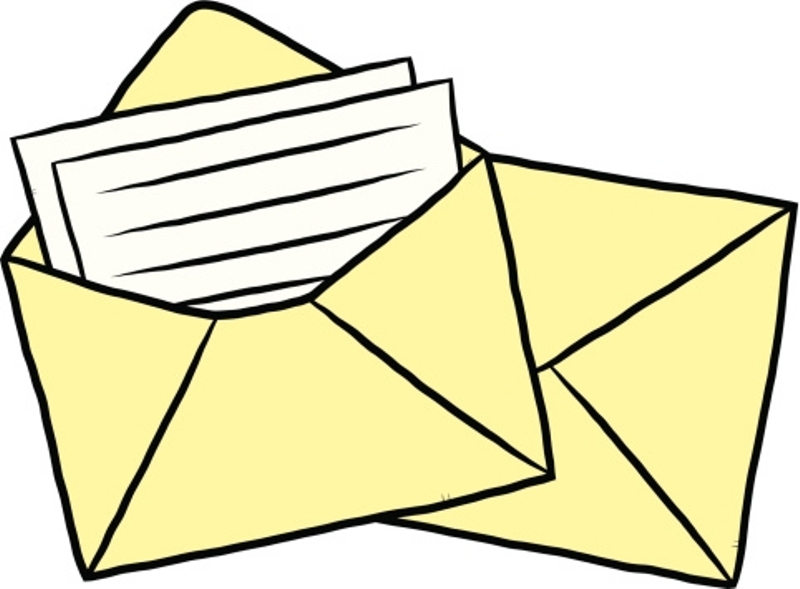 От деда и бабы о пропаже очень хорошо известного персонажа.Вот его приметы:Он по коробу скребен,По сусеку он метен,У него румяный бок,Он веселый…( Колобок) Правильно дети ,какие вы молодцы ! Конечно же это всеми нами любимый и известный колобок ! 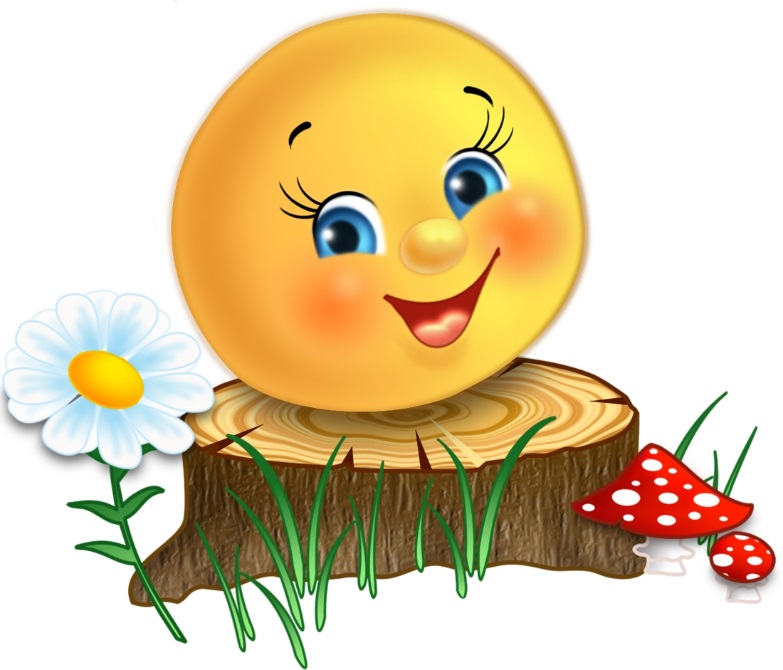 Но бабка с дедом очень боятся за него! Вдруг он в лес покатится, а там много диких зверей! Вдруг они его съедят? Помогите пожалуйста, ребята! Давайте вместе пойдем в лес и найдем колобка! 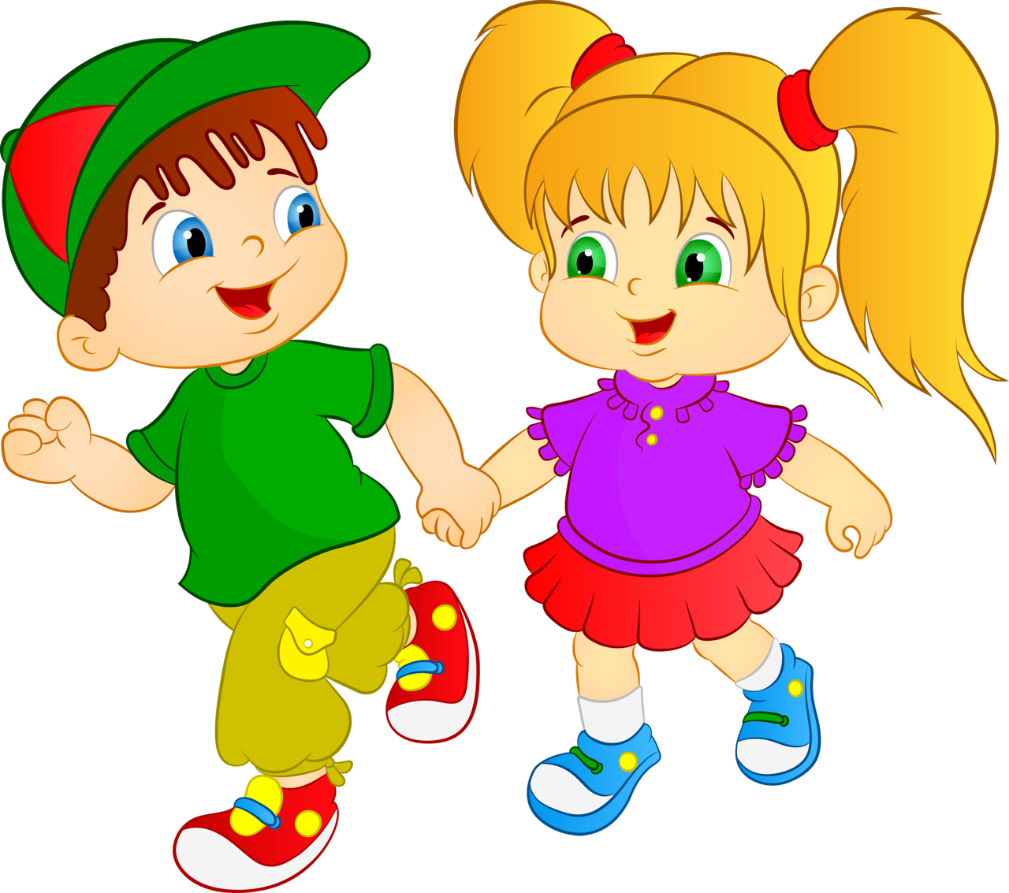 Вот дорожка , нужно по ней пройти и посмотреть куда она нас приведёт .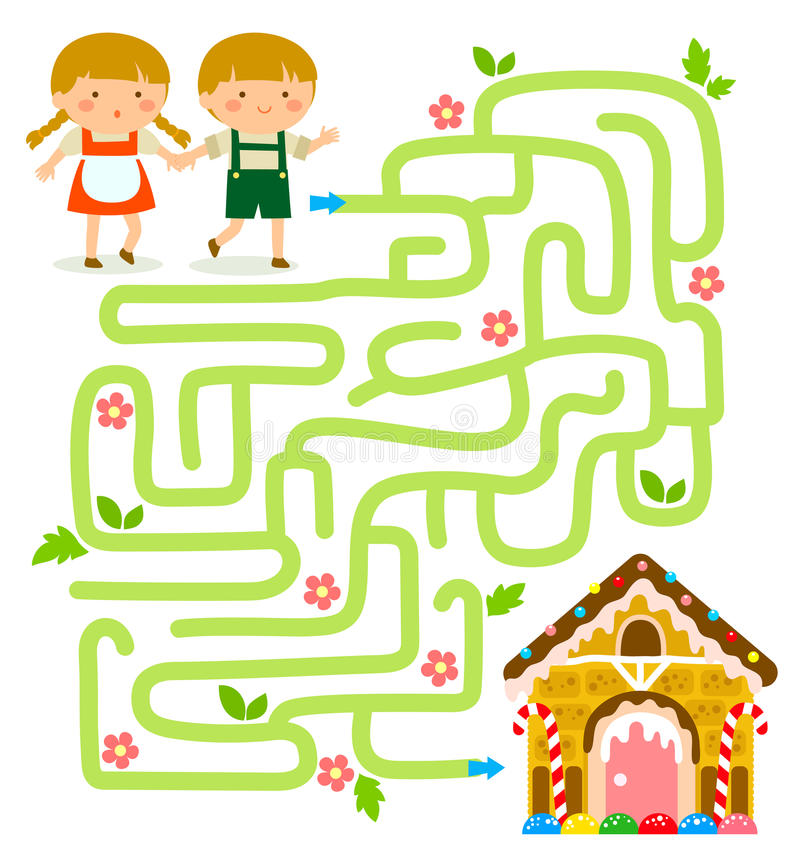 Ну вот, мы шли-шли и к домику пришли!        А   что бы узнать, кто в нем живет вам нужно разгадать загадку:    Серый Столбик встал в лесу.               Боится волка и лису.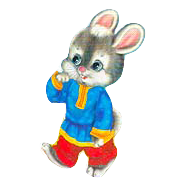 С ними он играет в прятки -Бегом без оглядки ( Заяц)Здравствуй, зайчик, ты видел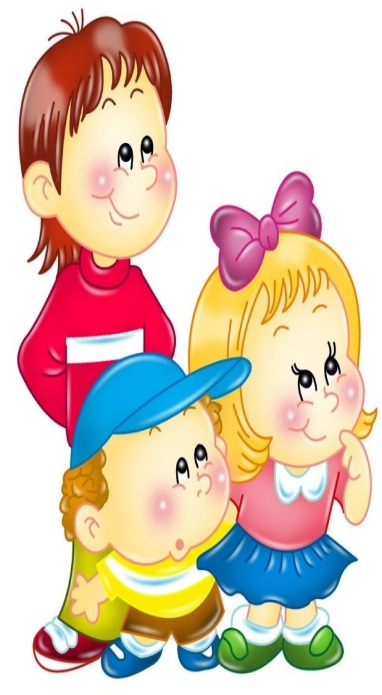  здесь колобка?Нет, не видел. Но если вы выполните мое задание,  то я дам вам подсказку. Помогите мне , в моей книге сказок перепутались все сказки и их герои. Вам нужно узнать сказку по нескольким словам и соединить линиями сказку и ее героев.Выросла большая пребольшая…. 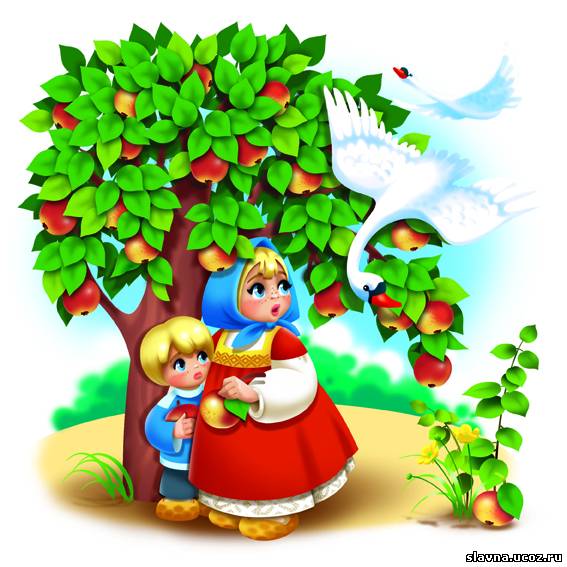 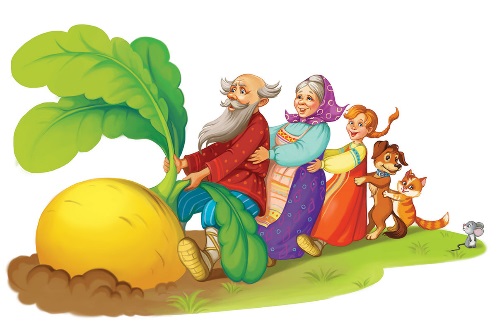 Яблонька, спрячь нас…. 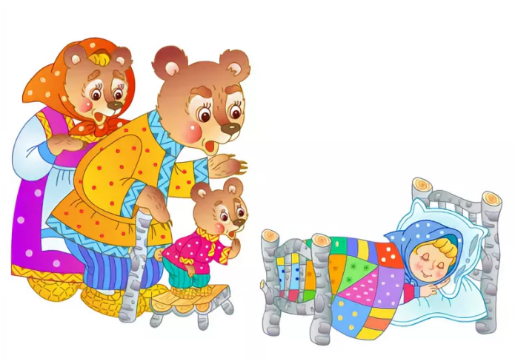 Иди к нам жить… 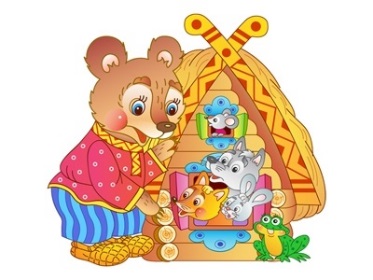 Кто сидел на моём стуле и сломал ее… 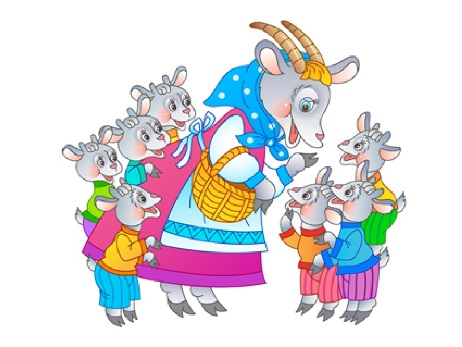 Высоко сижу…. (Машенька и медведь)  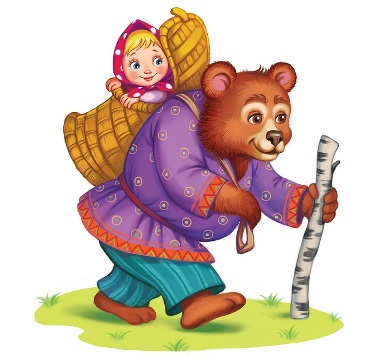 Ваша мать пришла…. (Волк и семеро козлят) Серый, страшный и зубастый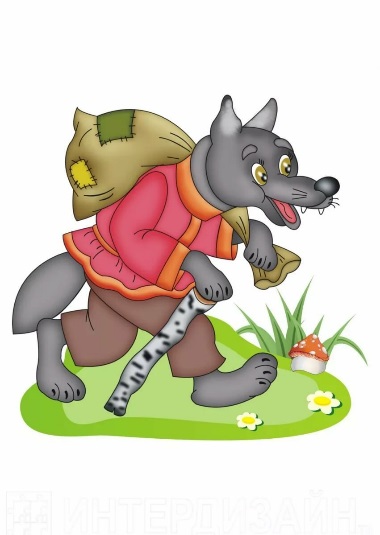 Произвел переполох.Все зверята разбежались.Напугал зверят тех …(Волк) Правильно! Пойдемте искать волка .Ребята, смотрите, зайчик нам дал подсказку по каким следам мы можем с вами найти волка . 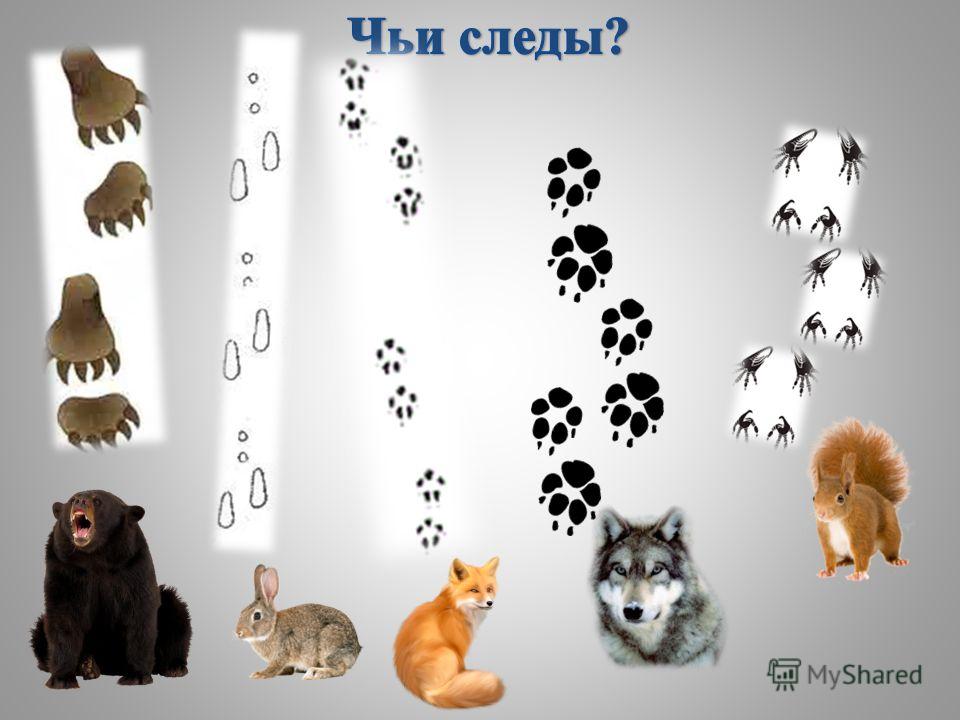 А вот и следы , как вы думайте чьи  они  ? ( Сосчитайте  сколько? )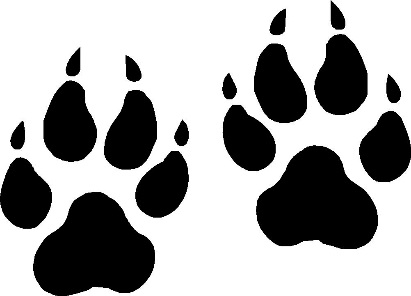 -Здравствуй, волк. Ты видел колобка?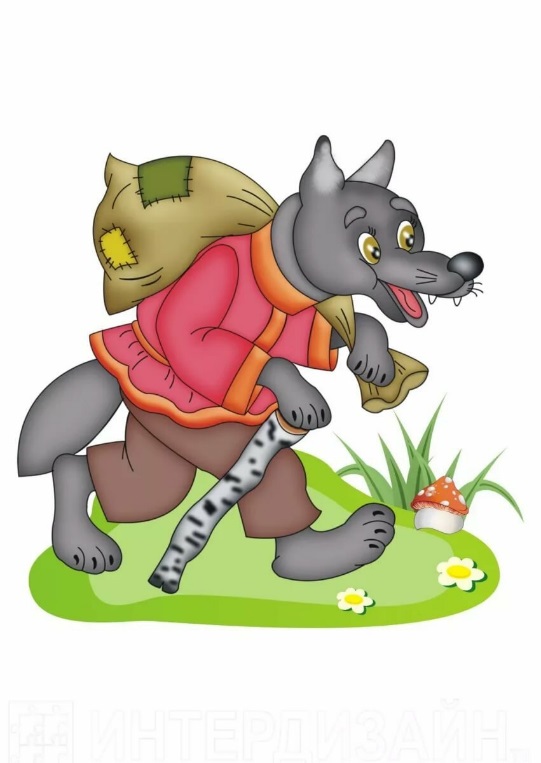 -Нет, не видел. Если вы выполните мое задание то я вам так и быть, дам подсказку . нужно правильно ответить на все вопросы: 1.Вкакой сказке девочка сломала мебель? «Три медведя»2. В какой сказке один герой – выгнал из дома другого героя и стал там жить? «Заюшкина избушка»3. В какой сказке, герой хитростью выманивал из дома петушка, а потом унес за темные леса? «Кот, петух и лиса»4. В какой сказке герой всю кашу съел, а другой так и остался голодный? «Лиса и журавль»5. В какой сказке один герой целый дом сломал? «Теремок»6.  В какой сказке герои слепили себе ледяную внучку? «Снегурочка»7.  В какой сказке птицы унесли мальчика? «Гуси – лебеди»8.  Какое яйцо снесла курочка Ряба? (золотое)9. К кому шла Красная Шапочка? (к бабушке)10. Кто потерял хрустальную туфельку? (Золушка)11. Кого спасла Дюймовочка? (ласточку)12. Что купила на базаре Муха – Цокотуха? (самовар)Задание выполнили а вот вам и подсказка (Отгадайте загадку) Он зимой в берлоге спит,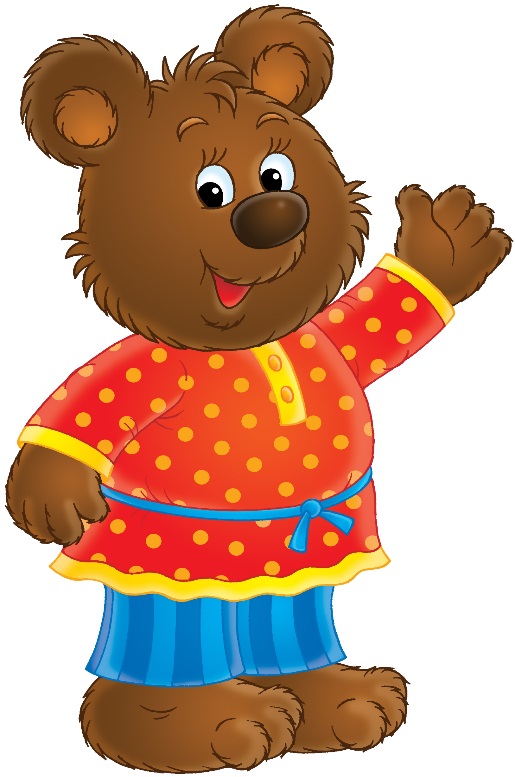 Потихонечку храпит,А проснётся, ну реветь,Как зовут его? - …( Медведь) Пойдем искать медведя. Что бы нам найти медведя , нужно выполнить задание : 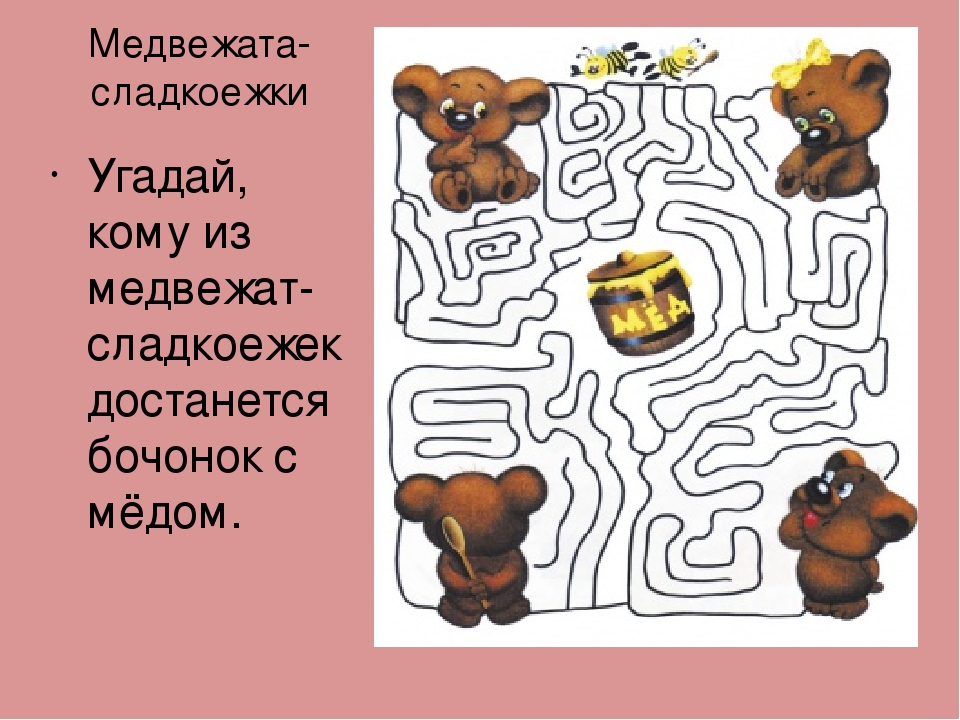 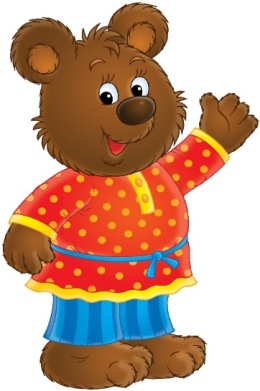  -- Посмотрите, кто это? Миша, а ты видел колобка? -Нет,  не видел, но если выполните мое задание я вам помогу ! Нужно на картинках  найти 5 отличий . 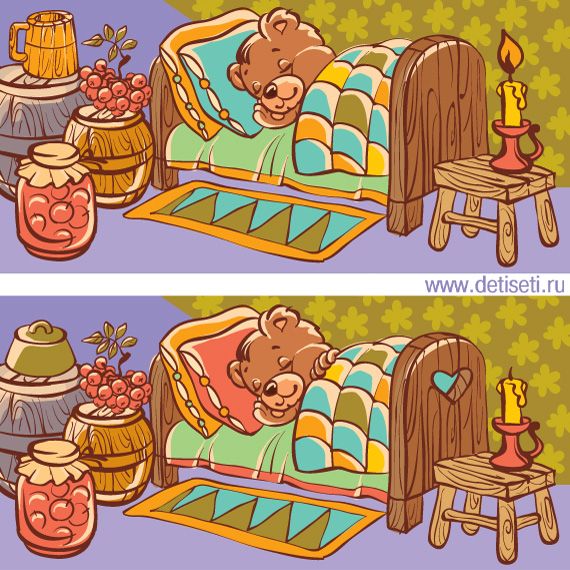 -Молодцы! А теперь нам пора идти дальше. Остался у нас только один подозреваемый. А кто он?Обитает во лесахРыжа девица-красаСреди всех лесных зверейЗверя нет ее хитрей.( Лиса)-Правильно, ребята. Пойдем искать лису.А что бы нам ее отыскать, нужно по картинкам назвать сказки с Лисичкой.  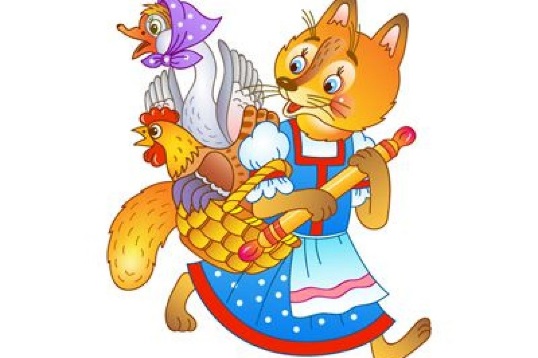 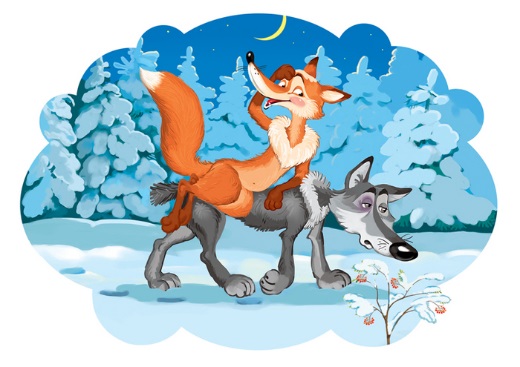 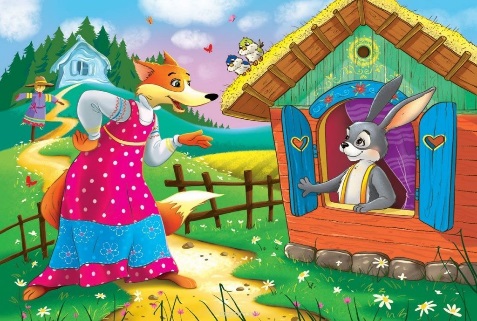 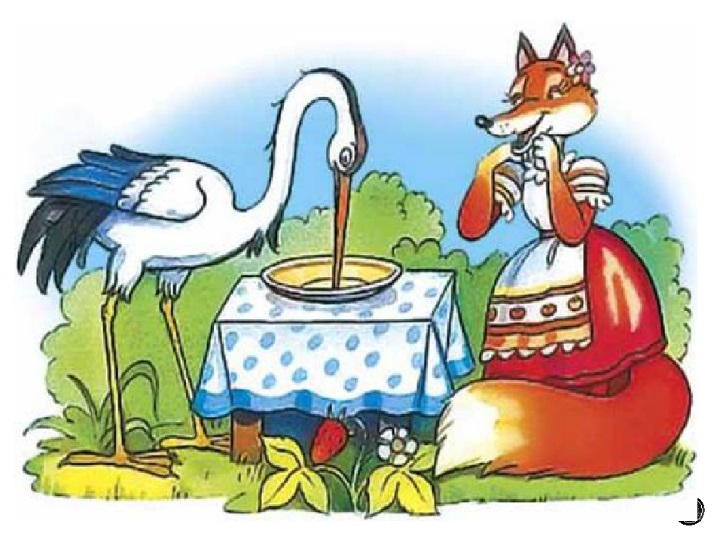 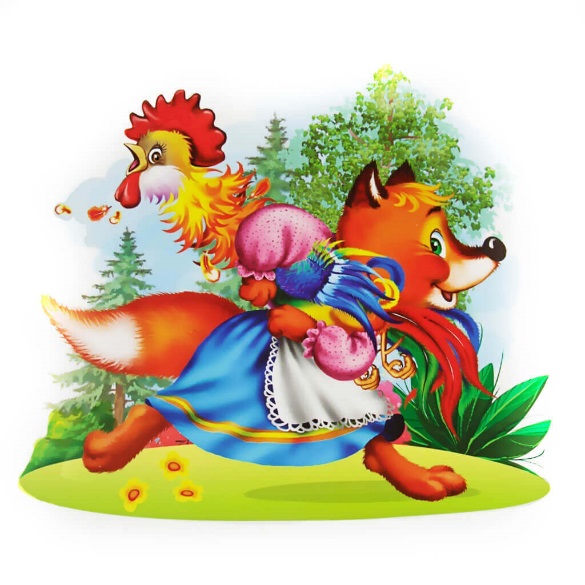 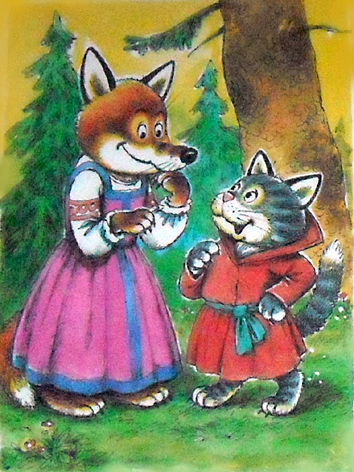 -Эта рыжая плутовка колобочка съела ловко.-Нет, я не съела колобка, а спрятала. Но если вы ответите на мои вопросы, я вам его отдам.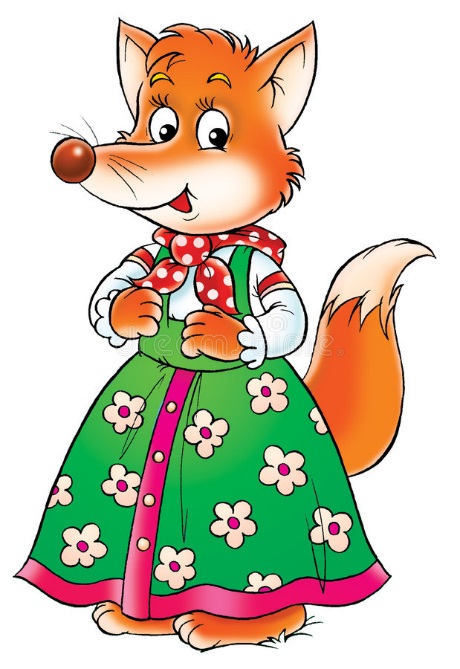 1.Из какой сказки эта картинка: «Курочка Ряба», «Репка», «Колобок»? 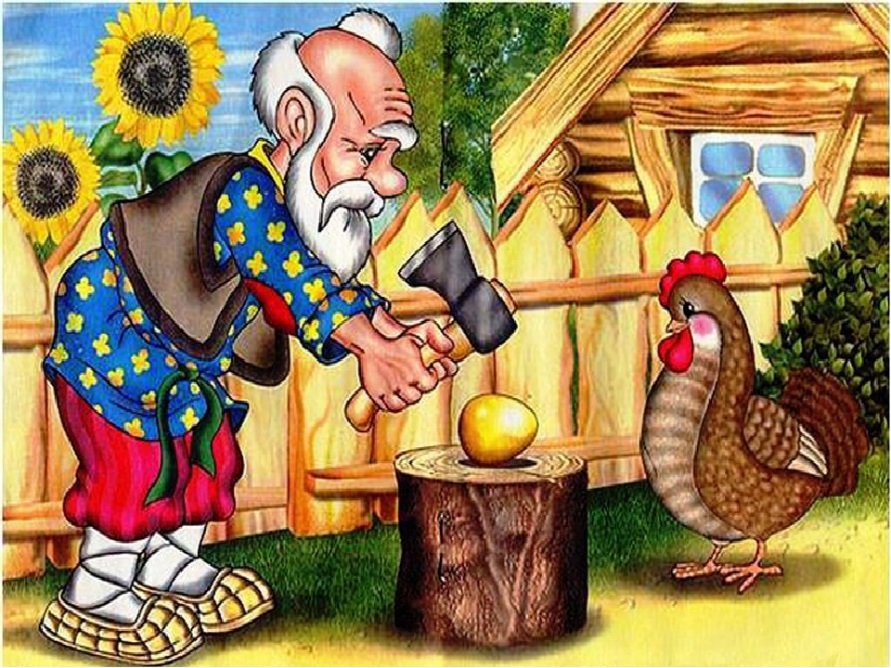 Ответ: «Колобок»Вопрос 2. Откуда появился Колобок в сказке? Ответ: Колобок испекла бабушка.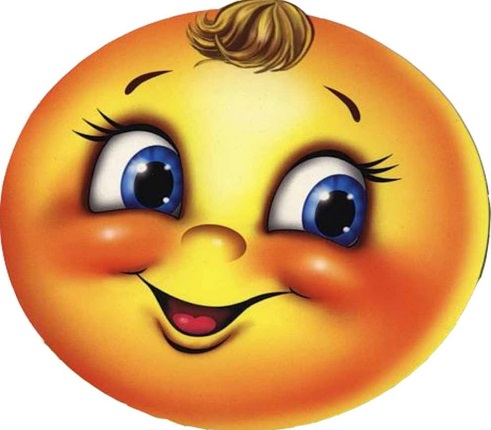 Вопрос 3. На какую фигуру похож Колобок? Ответ: шар.4. Куда бабушка положила Колобка после того, как испекла его? А зачем? Ответ: на окошко, остывать. 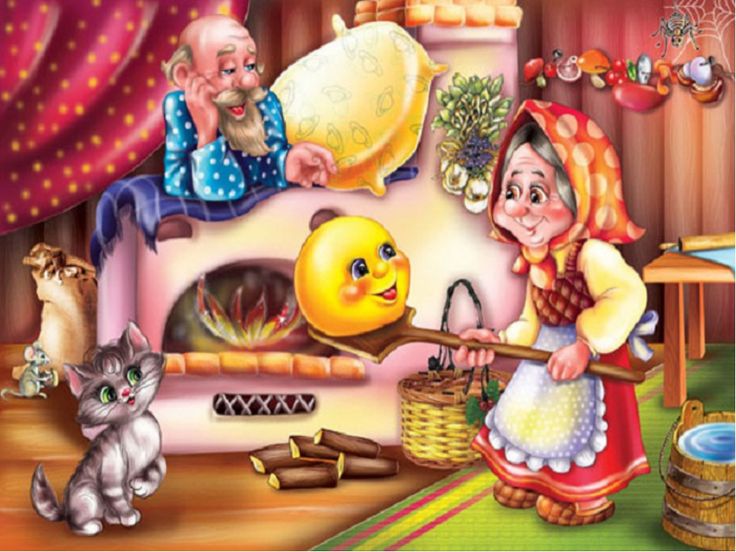 5. Кого Колобок встретил первым? Кого вторым? Кого третьим? Кого четвертым? Кого последним? Ответ: первым – зайца, вторым – волка, третьим – медведя, четвертой (или последней) была лиса. Сосчитай сколько всего животных?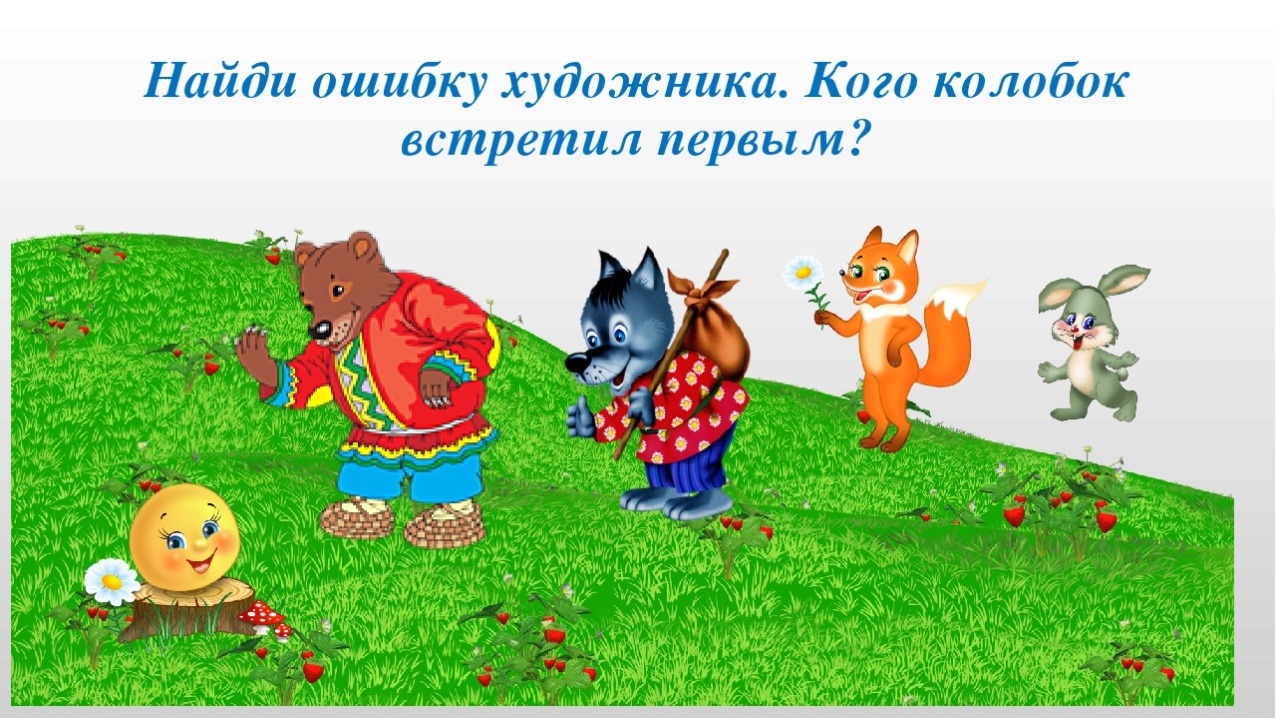 Молодцы, правильно ответили на все вопросы. Получайте своего колобка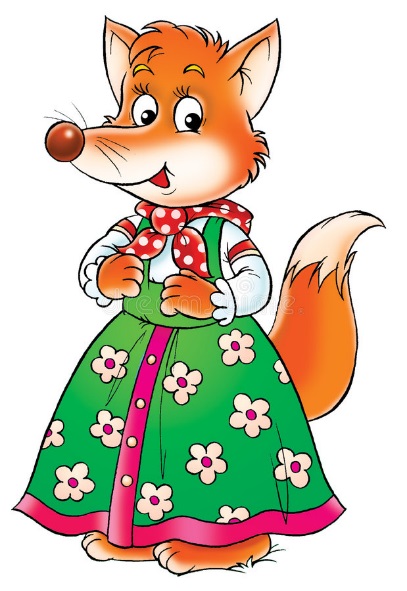 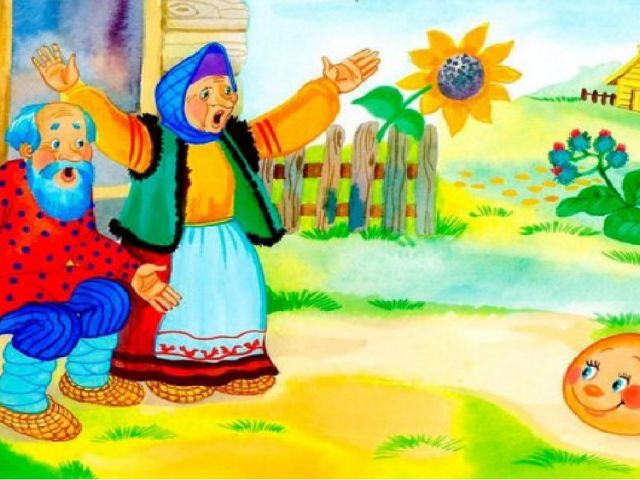 СПАСИБО ЗА УЧАСТИЕ!!!